COLLEGE OF ENGINEERING & TECHNOLOGY, BPUT, BHUBANESWAR, ODISHA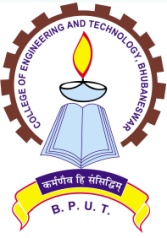 Faculty Development Programme (FDP) under TEQIP-IIOn“Software Testing, Reliability and Quality Management”30 November – 5 December, 2015Conducted by Department of Computer Science & Engineering.Organized by TEQIP-II Cell, CET, BhubaneswarApplication Form :Name (block letter)			:Designation & Pay scale			:Organization				:Address for communication		:Pin Code./ Ph. No.:E-mail		:Fax No.	:Mobile No./Telephone			:Highest Academic Qualification		:Specialization				:Experience				:Teaching :				(b) Industrial :Please register me for the course on “Software Testing, Reliability and Quality Management” to be held at College of Engineering & Technology, BPUT, Bhubaneswar, ODISHA. I am sending an advance copy of this application by email to the coordinator of the course. I undertake to send the Hard copy signed by the Head of our Institution/ Department while joining the course.Signature of the applicantAddress for Correspondence:Mrs. S.Pati , spati@cet.edu.in(Course Coordinator), +91-9437101903Dept of Computer Science & EngineeringCollege of Engineering & Technology, Bhubaneswar	